МИНИСТЕРСТВО ОБРАЗОВАНИЯ И НАУКИ РОССИЙСКОЙ ФЕДЕРАЦИИФедеральное государственное бюджетное учреждениевысшего профессионального образования«Пермский государственный национальный исследовательский университет»Механико-математический факультетКафедра механики сплошных сред и вычислительных технологийВИЛДАНОВ Владислав Рафисович_____________________________(подпись)УДК 519.95Численное моделирование установившегося течениягаза в соплахВыпускная работа бакалавра.Научный руководитель:ст. преп. кафедры МССиВТСергеев Олег Борисович____________________	(Подпись)Пермь  2012АннотацияВ данной работе численно решается задача стационарного течения идеального совершенного газа в пространственных соплах. Для получения стационарного решения используется метод установления по времени. Решение нестационарной задачи осуществляется методом С.К. Годунова. Составлен программный комплекс в среде программирования Delphi XE2.СодержаниеВведение________________________________________________________4
Обозначения_____________________________________________________6
1.   Постановка задачи_____________________________________________7
2.   Система уравнений нестационарногопотока совершенного газа_______8
     2.1.   Система уравнений________________________________________8
     2.2.   Обезразмеривание уравнений______________________________10
3.   Дискретизация расчётной области_______________________________12
     3.1.   Построение разностной сетки_______________________________12
     3.2.   Определение геометрических параметров ячейки______________14
4.   Разностная схема С.К.Годунова_________________________________17
     4.1.   Вывод разностных уравнений для ячейки расчётной области____17
     4.2.   Определение параметров течения на гранях ячейки____________21
     4.3.   Выбор шага по времени____________________________________25
5.   Начальное приближение_______________________________________26
6.   Результаты расчётов___________________________________________28
Заключение_____________________________________________________30
Список литературы_______________________________________________31
Приложения____________________________________________________32
      Приложение 1. Описание программного комплекса________________33
      Приложение 2. Код программного комплекса_____________________35
ВведениеРешение задач о расчёте смешанных (до- и сверхзвуковых) течений газа состоит в интегрировании трёхмерной нелинейной системы дифференциальных уравнений в частных производных эллиптико-гиперболического типа. К настоящему времени опубликовано большое количество работ, посвящённых численному анализу обтекания тел с отошедшей ударной волной и численному исследованию течений в соплах. Наряду с методом интегральных соотношений [1], и методом прямых [2], которые базируются на рассмотрении стационарных систем уравнений, для анализа течения около тупых тел и в соплах использовался метод установления [3,4]. При этом решение стационарной задачи как нестационарной позволяет облегчить получение решения, так как это связано с переходом от системы дифференциальных уравнений смешанного типа к системе гиперболического типа. Другими словами, для решения системы смешанного типа надо выделить участки, где уравнения эллиптического типа, а где гиперболического. Интегрирование таких систем принципиально различно. При методе установления оба этих участка интегрируются одним способом.Среди разработанных к данному моменту времени численных методов расчёта нестационарных течений газа схема С.К. Годунова является одной из наиболее распространённых. Для расчёта плоских и осесимметричных течений её успешно использовали авторы [4], а для решения пространственных задач – авторы [5], где схема С.К. Годунова применяется для расчёта пространственного течения газа в поворотном управляющем сопле и примыкающей к нему камере. Широкое и весьма успешное применение этой разностной схемы обусловлено хорошей адаптируемостью разрабатываемых на её основе алгоритмов к особенностям рассчитываемых течений. При разработке своего метода [6] С.К. Годунов сформулировал важное требование, которому должна удовлетворять схема, предназначенная для численного построения разрывных решений уравнений Эйлера. Это требование монотонности схемы, обеспечивающие отсутствие осцилляций численного решения в окрестности разрыва.С.К. Годунов установил, что среди схем второго порядка аппроксимации невозможно найти однородную двухслойную линейную разностную схему, отвечающей условию монотонности. Оказалось, что среди монотонных схем первого порядка аппроксимации потоков через границы ячеек задачу о распаде произвольного разрыва, даёт наименьшую аппроксимирующую погрешность, то есть является лучшей.Требование монотонности схемы является весьма существенным и необходимым для решения задач газовой динамики. Прочие ограничения, такие как линейность, однородность и т.д., были удобны автору для удобства анализа, так что вне рамок указанных ограничений могут существовать разностные схемы более высокого порядка аппроксимации, превосходящие схему С.К. Годунова по точности или при заданной точности по быстродействию.Известно, что консервативные разностные схемы на грубых сетках дают существенно бóльшую точность, чем схемы того же порядка аппроксимации, но не обладающие свойством консервативности.С.К. Годуновым установлено, что в цилиндрической системе координат его разностная схема не обладает свойством консервативности, в отличие от схемы в декартовой системе отчёта.Именно этим обусловлен выбор метода С.К. Годунова для решения задачи о течении газа в Сопле в декартовой системе координат.ОбозначенияДля данной задачи введём следующие обозначения: – прямоугольная декартовая система координат;– цилиндрическая система координат;– вектор скорости частиц газа;–компоненты вектора скорости в декартовой системе координат; – плотность газа;– давление в газе;–абсолютная температура газа;– внутренняя энергия единицы массы;– полная энергия единицы объёма;– показатель адиабаты;– скорость звука.1._Постановка задачиРассматривается стационарное смешанное (до- и сверхзвуковое) течение идеального совершенного газа в пространственном сопле (рис.1.1). Начало координат помещаем во входное сечение сопла. Дозвуковой части отвечает сужающаяся часть, сверхзвуковой – расширяющаяся. 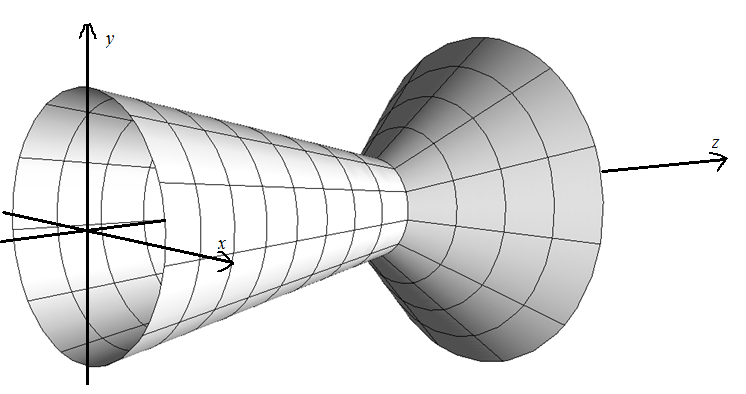 Рис.1.1. Геометрия канала.Стационарная система уравнений потока газа имеет вид:                      (1.1)гдеГраничные условия:                                   (1.2)                              (1.3)Требуется найти параметры газа в каждом сечении сопла.2.Система уравнений нестационарного
потока совершенного газа2.1Система уравненийТак как для решения поставленной задачи используется метод установления, то выпишем уравнения для нестационарного течения газа в отсутствии массовых сил:                          (2.1)Учитывая связь между полной и внутренней энергиями.уравнение полной энергии:.                                  (2.2)Система уравнений (2.1) состоит из 6 уравнений и 6 неизвестных, то есть получилась замкнутая система уравнений.Учитывая (2.2), выпишем (2.1) в координатной форме:                     (2.3)где ,  - параметры в камере сгорания, а  - нормальная к поверхности канала составляющая вектора скорости.Граничные условия (1.2), (1.3) и начальные условия:                                                     (2.5)где , ,  - начальное приближение, определяемое в главе 5.2.2. Обезразмеривание уравнений нестационарного потока газаВыразим размерные величины через безразмерные:где величины с чертами – безразмерные, а со звёздочками – размерные характерные величины.За базисные размерные величины возьмём и – плотность и давление в камере сгорания, а также – радиус критического сечения сопла.Зависимые размерные величины выражаются следующим образом:.                                            (2.6)Уравнение полной энергии примет вид.Учитывая (2.6), имеем:.Тогда из последнего соотношения получаем:                                                  (2.7)Система уравнений потока газа (2.3) примет вид:Учитывая (2.6) и (2.7), получим безразмерную систему неустановившегося потока совершенного идеального газа:                 (2.8)Не теряя общности, в дальнейшем безразмерные величины будем обозначать без черточек.Введём вспомогательные векторы-столбцы:.(2.9)Учитывая (2.8) и (2.9), имеем:.                                          (2.10)Это уравнение – компактная запись безразмерной системы уравнений нестационарного потока совершенного газа в прямоугольной декартовой системе координат.3.Дискретизация расчётной области3.1. Построение разностнойсеткиПусть начало координат находится во входном сечении сопла.Разбивка расчётной области в данной работе производится в цилиндрической системе координат, связанной с декартовой системой координат следующими соотношениями:                                                (3.1)По оси  расчётная область разбивается на  равных отрезков (рис.2.1a). Получится сетка.В каждом поперечном сечении делается разбивка по окружности и по радиусу (рис.2.1 б). Индекс при говорит о том, что в каждом поперечном сечении будет свой радиус.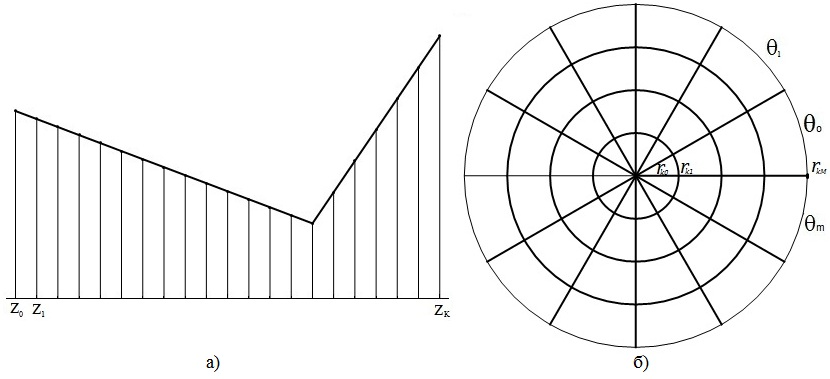 Рис.2.1. Дискретизация области.После произведённой разбивки получатся ячейки. Данные ячейки нумеруются следующим образом: вдоль оси zчислами , вдоль радиуса числами , и по окружности числами , а соответствующие грани числами . Поверхностям, разделяющим ячейки, приписываются один целый и два дробных индекса, причём их численное значение и порядок определяются положением рассматриваемых участков границ. Например, на границах, перпендикулярных оси z, первые индексы всегда целые, а остальные два всегда дробные.Координаты узла в декартовой системе координат:                                                (3.2)3.2. Определение геометрических параметров ячейкиОбъём ячейки считается следующим образом:.  (3.3)Площади боковых граней ячейки вычисляются следующим образом:(3.4)Нормаль к граням  направим в положительном направлении оси z, а касательные в положительные направления осей xи y. Таким образом для грани  имеем:                                                (3.5)Нормаль к грани  направлена в направлении от оси канала из геометрического центра грани:             (3.6)где                                  (3.7)Нормаль к грани  направим в сторону увеличения угла :                                       (3.8)Для осесимметричных задач все геометрические параметры ячейки можно переписать в упрощённом виде, если ввести параметр  – радиус в сечении .Тогда:          (3.9)Подставим (3.9) в (3.3) и получим выражение для вычисления объёма ячейки:                (3.10)Формулы для вычисления площадей граней (3.4) с учётом (3.9) примут вид:      (3.11)Так как , , ,                     (3.12)то соотношения (3.6) и (3.7) можно переписать в следующем виде           (3.13)                              (3.14)Для грани , учитывая (3.12), соотношения (3.8) можно переписать следующим образом                                (3.15)Координаты каждого узла в декартовой системе координат, учитывая (3.10) и (3.13) выражаются следующим образом                                       (3.16)Проекции грани на координатные плоскости:(3.17)Проекции грани на координатные плоскости:(3.18)Проекции грани на координатные плоскости:(3.18)4. Разностная схема С.К. Годунова4.1. Вывод разностных уравненийдля ячейкирасчетной областиИнтегральные законы сохранения, отвечающие уравнениям (2.10), запишем в виде:.        (4.1)где Ω – произвольный замкнутый объём, S– ограничивающая его замкнутая поверхность.Разностная схема, при помощи которой на известном временном слое  определяются параметры течения газа на следующем временном слое, получается интегрированием от до уравнений (4.1) по времени к элементарным многогранникам-ячейкам сетки (рис.3.1).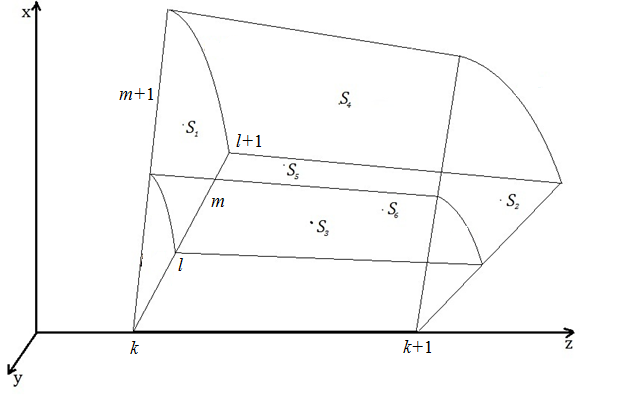 Рис.3.1. Ячейка сеткиРазбивка области осуществлена в цилиндрической системе координат. Ячейку между  иповерхностями разбиения по продольной осиz,  иповерхностями разбиения по радиусу r, иповерхностями разбиенияпо угловой координате будем обозначать индексами. Границы ячейки между и, иповерхностями имеют индексыи; между и, иповерхностями имеют индексы и; между и, иповерхностями имеют индексы и. Так как в цилиндрической системе координат возрастанию радиальнойrи угловойкоординат не всегда соответствует возрастанию декартовых координат xиy, при дальнейшем изложении для параметров на гранях ячейки удобнее отказаться от индексных обозначений.Пусть и площади передней и задней грани ячейки соответственно (рис.3). То есть, это грани исоответственно.и – площади проекций этих граней на плоскость, и  – площади проекций этих граней на плоскостьxz, и  – площади проекций этих граней на плоскость xy.Пусть также и площади верхней и нижней грани ячейки, изображённой на рис.3 (то есть, это грани исоответственно), а и, и,и–площади проекций этих граней соответственно на координатные плоскостиyz, xz, xy. Пусть и  – площади правой и левой граней той же ячейки (то есть, это гранейи), а и, и,и –площади проекций этих граней соответственно на координатные плоскостиyz, xz, xy.Проиллюстрируем вывод разностных уравнений на примере уравнения неразрывности. Первое уравнение системы (4.1) имеет вид             (4.2)и его первый член, записанный в конечных разностях, имеет следующий видНижние индексы относятся к параметрам на временном слоеt, а верхние индексы – на временном слое , –объём рассматриваемой ячейки сетки, –шаг по времени. Второе слагаемое уравнения (4.2) аппроксимируется следующим образом,где RиU – осреднённые по соответствующим граням ячейки значения иu.Аналогично запишем оставшиеся члены уравнения (4.2),гдеVиW–осреднённые по соответствующим граням значения компонент вектора скорости vиw. Подставив записанные выражения аппроксимации в уравнение (4.2), получим,     (4.3)где                          (4.4)По аналогии получаем разностные соотношения для остальных уравнений системы (2.6),    (4.5),    (4.6),   (4.7) (4.8)где                                            (4.9)                                         (4.10)                                        (4.11)                              (4.12)где через Pобозначено среднее по соответствующей грани значение давленияp.4.2.Определение параметров течения на гранях ячейкиДля определения параметров R ,P ,U ,V ,Wна границах ячейки, которые входят в полученные выше разностные уравнения, рассматривается распад произвольного одномерного разрыва.Рассмотрим случай, когда граница ячейки является внутренней на примере грани . В начальный момент времени давление, плотность и компоненты вектора скорости в ячейках по обе стороны грани равны , , , , и , , , ,  соответственно. Аналогично для других граней.Ориентация грани в пространстве известна, а это значит, что можно определить нормальную и тангенсальную составляющую вектора скорости по обе стороны грани. Обозначим их соответственно через , ,  и , , .Для двух газов с параметрами , ,  и , ,  соответственно решим задачу произвольного разрыва.В результате распада возникают три волны, одна из которых представляет собой контактную поверхность, а две другие могут быть либо ударной волной, либо волной разрежения. Давление и нормальная компонента скорости на контактном разрыве вычисляются по формулам:          (4.13)В случае, когда в рассчитываемой области течения отсутствуют сильные разрывы параметров, для определения  и можно пользоваться приближёнными формулами.                             (4.14)В областях со значительными градиентами параметров (скачки уплотнения, сильные волны разрежения) для определения ,  и следует использовать итерационные формулы                   (4.15)                   (4.16)После того, как итерации сойдутся,  вычисляется при помощи формулы (4.13).Плотность по обе стороны от контактного разрыва определяется по приближённым формулам                (4.17)               (4.18)Три образующиеся волны представляются разрывами, которые распространяются со скоростями                                (4.19)делят пространство на 4 области. Значения величин на грани выбираются в зависимости от того, в какую из областей с течением времени попадает граница. Параметры на грани обозначим как , , , , Таким образом:если ,                                               (4.20)если ,                                               (4.21)если ,                                               (4.22)если ,                                               (4.23)если граница попадает в левый веер волн разрежения (то есть на границе выполняется , где )                                          (4.24)если граница попадает в правый веер волн разрежения (то есть на границе выполняется , где )                                             (4.25)Параметры U, V, Wна граниопределяются из, , В случае, когда грань ячейки k, l, m (параметры , и) совпадает с твёрдой стенкой, добавляется фиктивная ячейка с параметрами , и . Далее решается задача распада произвольного разрыва, рассмотренная выше.Если грань ячейки лежит в плоскости входного сечения сопла, то добавляются фиктивные ячейки с параметрами ,  и . Далее решается задача распада произвольного разрыва.4.3. Выбор шага по времениИсследование условия устойчивости рассмотренной разностной схемы проведено С.К. Годуновым и имеет вид,                                       (3.49)где , , – интервалы времени, за которые волны, образующиеся при распаде разрыва, достигают противоположных ячеек по осямx, y, z. Исходя из этого условия, можно выписать выражения, определяющие , ,                                    (3.50)где , , – размеры расчётной ячейки, –скорость звука в данной ячейкеДля каждого временного слоя выбирается свой шаг по времени.Условие устойчивости (3.49) является необходимым и достаточным.5. Определение начального приближенияДля нахождения начальных функций (2.5) будем решать квазиодномерную задачу стационарного потока газа в трубе переменного сечения:.Для данной задачи при помощи интеграла Бернуллиполучаются газодинамические функции плотности                                   (5.1)и давления,                                   (5.2)где–число Маха.Так как мы решаем задачу в безразмерном виде, то газодинамические функции (5.1) и (5.2) – это безразмерные плотность и давление соответственно.Нахождение значений безразмерных скорости, давления и плотности сводится к уравнению,где F – текущая площадь сечения, а  – площадь критического сечения. Учитывая то, что задача решается в безразмерном виде, то получим следующее соотношение, для определения числа Маха в сечениях,                       (5.3)где r– радиус текущего сечения.Решать уравнение будем для сечений . Для безразмерной задачи соотношение примет вид.                    (5.4)Решая данное уравнение относительнометодом Нелдера-Мида, находим, и .Тогда для ячеек  имеем                            (5.5)6. Результаты расчётовДля реализации описанного выше метода был разработан комплекс программ на языке Pascal в среде программирования Delphi XE2. Описание программного комплекса приведено в приложении 1, а тексты программ в приложении 2. Проводились многочисленные расчёты для сопел различной конфигурации с различными входными данными. На рис 6.1, 6.2, 6.3 приведены результаты расчётов для следующих входных данныхдлина сужающейся части м;длина расширяющейся части м;радиус входного сечения сопла м;радиус критического сечения сопла м;радиус выходного сечения сопла м;давление в камере сгорания Па;температура в камере сгорания К;показатель адиабаты ;газовая постоянная ;разбивка по z сужающейся части сопла ;разбивка по z расширяющейся части сопла ;разбивка по радиусу ;разбивка по угловой координате .Стационарное решение считается найденным, если невязкагде ε – малая величина. В расчётах принималось . В результате расчёта стационарное решение было достигнуто на 245 шаге. На рис. 6.1 показана зависимость невязки от времени.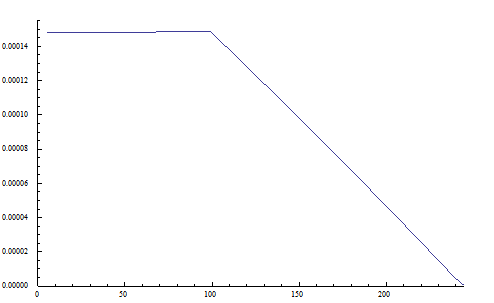 Рис 6.1 Зависимость невязки от времени.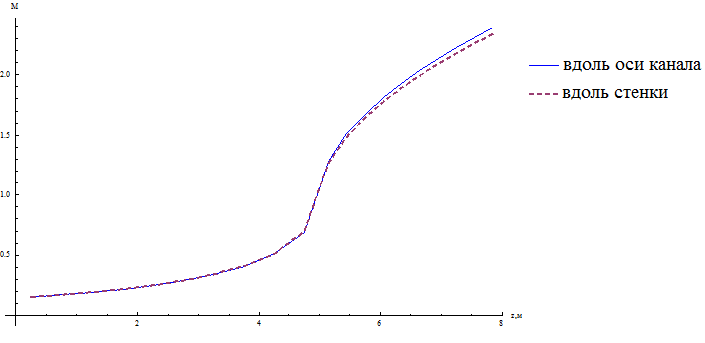 Рис 6.2. Зависимость числа Маха от координаты z.Рис 6.3. Зависимость давления от координаты z.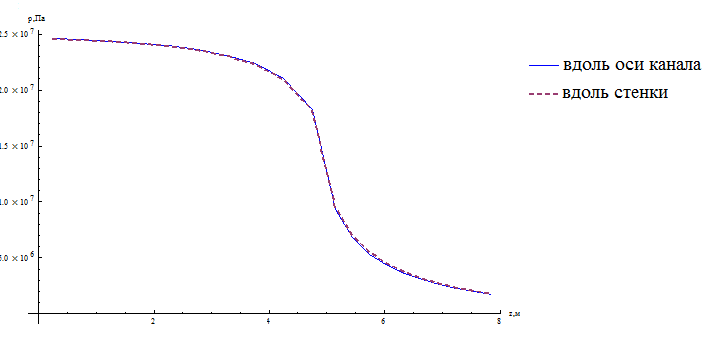 ЗаключениеВ ходе данной работы был изучен метод С.К.Годунова для расчёта течения газа. Разработан программный комплекс в среде программирования DelphiXE2. Программный комплекс был отлажен на симметричном сопле.Результаты данной работы будут использованы для решении задачи о стационарном потоке газа в существенно несиметричных каналах.Список литературыМинайлос А.Н. О расчёте течения у затупленного тела вращения под углом атаки в сверхзвуковом потоке газа. - М.: ЖВММФ. – 1964. - т.4
№ 1. - с. 171-177.Теленин Г.Ф., Тиняков Г.П. Метод расчёта пространственного обтекания тела с отошедшей волной. – М.: ДАНСССР. -т.154 №5
с. 1056-1058Иванов М.Я. К решению двумерных и пространственных задач обтекания тел околозвуковым потоком. -М.: ЖВММФ. – 1975. –т.15 №5. –с. 1222-1240КрайкоА.Н., ТилляеваН.И. ЩербаковС.А.Метод расчёта течений идеального газа в плоских и осесимметричных соплах с изломами контура. -М.: ЖВММФ. – 1986. – т.26 №11. –с. 1679–1694ИвановМ.Я., РылькоО.А., Расчёт трансзвукового течения в пространственных соплах. –М.: ЖВММФ. – 1972. – т.12 №5.–
с.1280–1291ГодуновС.К. Разностный метод численного расчета разрывных решений уравнений гидродинамики. -Матем. сб. – 1959. – т.47(89) №3. – 
с. 271–306Атанов Г.А. Газовая динамика. - Киев: Выща школа, 1991.Чёрный Г.Г. Газовая динамика. – М.: Наука,1988.ПриложениеПриложение 1Описание программного комплексаFunctional(Mach_P,F,prmtr) – вычисляетзначениеквадрата разности правой и левой частей уравнения (5.4) для текущего поперечного сечения, а также добавляет штрафную функцию к этому значению, если нарушены ограничения на число Маха;Reflection(Mach_Max,Mach_C) – отражаетвершинусимплекса с максимальным значением функционала относительно центра масс симплекса;Expansion(Mach_C,Mach_r) – отражает с расширениемвершинусимплекса, отражённую функцией Reflection, относительно центра масс симплекса;Reduction(Mach_C,Mach_r) – отражаетсосжатиемвершину симплекса, отражённую функцией Reflection, относительно центра масс симплекса;Gomotetia(Simplex,NMin,Mach_C) – процедура, котораясжимает симплекс относительно своего центра масс;Nelder_Mead(Simplex,F,prmtr) – процедура, котораярешает уравнение (5.4) методом Нелдера-Мида для конкретного поперечного сечения сопла;Radius – процедура, которая вычисляет радиус поперечного сечения для всех сечений ;Cell_Geometry– вычисляетобъём и координаты вершин ячеек расчётной области;NumberPoint – процедура, в которой происходит нумерация узлов сетки; Pressure_Density(Mach_P,Press,rho) – вычислениедавленияиплотности для текущего значения числа Маха при помощи газодинамических функций;Find_Tau – нахождение временного шага, при котором схема будет устойчива;First_Guess – вычисление начального приближения (решение квазиодномерной задачи);Riemann_Problem(p_1,p_2,rh_1,rh_2,un_1,un_2,ut1_1,ut1_2,ut2_1,
ut2_2,p_g,rh_g,Un_g,Ut1_g,Ut2_g) – процедура, решающая задачу о распаде произвольного разрыва;Norma–проверка на точность решения;Print_Results – процедура, делающая вывод распределения давления и числа Маха вдоль оси и стенок канала в текстовые файлы;Godunov – процедура, в которой реализован метод С.К.ГодуноваTForm1.Start_ButtonClick(Sender) – процедура, отвечающаяза интерфейс пользователя.Приложение 2КодпрограммногокомплексаunitVlad;interfaceuses  Winapi.Windows, Winapi.Messages, System.SysUtils, System.Variants,  System.Classes, Vcl.Graphics,Vcl.Controls, Vcl.Forms, Vcl.Dialogs,  Vcl.StdCtrls, Vcl.ComCtrls;const      alpha = 1;     //коэффициент отражения      beta = 2;      //коэффициент растяженияsigma =0.5;    //коэффициент сжатияeps = 1e-6;    //погрешностьNN = 100;      //максимальная разбивка по какой-либо координатеtype  TForm1 = class(TForm)    Label1: TLabel;    Label2: TLabel;    Label3: TLabel;    Label4: TLabel;    Label5: TLabel;    Label6: TLabel;    Label7: TLabel;    Label8: TLabel;    Label9: TLabel;    Label11: TLabel;    Label10: TLabel;    Label12: TLabel;    Label13: TLabel;    Label14: TLabel;    Label15: TLabel;    Edit_L1: TEdit;    Edit_L2: TEdit;    Edit_R1: TEdit;    Edit_Rc: TEdit;    Edit_R2: TEdit;    Edit_P0: TEdit;    Edit_rho0: TEdit;    Edit_gam: TEdit;    Edit_KK1: TEdit;    Edit_KK2: TEdit;    Edit_LL: TEdit;    Edit_MM: TEdit;    Start_Button: TButton;    Label16: TLabel;    Edit_R_gaz: TEdit;    Label17: TLabel;    procedure Start_ButtonClick(Sender: TObject);  private    { Private declarations }  public    { Public declarations }  end;  TSimplex = array [1..2] of extended;  //тип симплекса  TCell = array [0..5*NN,0..NN,0..NN] of extended; //тип параметров в ячейках  TPoint= array [0..5*NN+1,0..NN+1,0..NN] of extended; //тип узла  TRad = array [0..5*NN+1] of extended; //тип радиуса  TCoef = array [1..6] of Extended; //тип коэффициентов A,B,C,D,E,Fvar  Form1: TForm1;  p0,rho0,L1,L2,R1,Rc,R2,    //размерные величины  L1_,L2_,R1_,R2_,           //обезразмеренные геометрические параметрыgam,                       //показатель адиабатыU_dim,T_dim,P_dim,            //размерные коэффициентыtemp_1_functional,temp_2_functional:extended; //для нахождения чисел Маха  R_gaz,Temperature:extended;                        //универсальная газовая постояннаяKK1,KK2,LL,MM:integer;          //параметры разбивкиhz1,hz2,htheta:extended;            //шаги разбивкиP,Rh,U,V,W,Volume,Mach,       //параметры в ячейках(текущее прибл)P_prev,Rh_prev,U_prev,V_prev,W_prev:TCell;//параметры в ячейках(пред прибл)X,Y,Z:Array[1..10000] of extended;                   //Координаты ухлов  XX,YY,ZZ:TPoint;  Rad:TRad;  kkk:LongInt;  N_P,N_El:Integer;  NumP:array[1..10000,1..3] of integer;  Iter:Integer;implementation{$R *.dfm}function Functional(Mach_P,F:extended;prmtr:Integer):extended; var temp:extended; begin  temp:=Abs(temp_2_functional*Mach_P/Exp(Ln(1+0.5*(gam-1)*            sqr(Mach_P))*temp_1_functional)-1/F);  if prmtr=1 then   if (Mach_P>1)or(Mach_P<0) then temp:=temp+1000  else   if (Mach_P<1)or(Mach_P<0) then temp:=temp+1000;  Functional:=temp; end;function Reflection(Mach_Max,Mach_C:extended):extended; begin  Reflection:= (1+alpha)*Mach_C-alpha*Mach_Max; end;function Expansion(Mach_C,Mach_r:extended):extended; begin  Expansion:= Mach_C + beta*(Mach_r - Mach_C); end;function Reduction(Mach_C,Mach_r:extended):extended; begin  Reduction:= Mach_C + sigma*(Mach_r - Mach_C); end;procedure Gomotetia(var Simplex:TSimplex;NMin:integer;Mach_C:extended);var i:integer; begin  for i:= 1 to 2 do   if i <> NMin then    Simplex[i]:= Mach_C + sigma*(Simplex[i] - Mach_C); end;function Nelder_Mead(Simplex:TSimplex;F:extended;prmtr:integer):extended;var FMin_Mach,FMax_Mach,Temp,FMach_r,FMach_s,FMach_e,    Min_Mach,Max_Mach,Mach_s,Mach_r,Mach_c,Mach_e:extended;    Max_Ind,Min_Ind,Iter:integer;    temp_check:boolean; begin  Iter:=0;  repeat   Iter:=Iter+1;   FMax_Mach:=Functional(Simplex[1],F,prmtr);   Max_Mach:=Simplex[1];   Max_Ind:=1;   FMin_Mach:=Functional(Simplex[2],F,prmtr);   Min_Mach:=Simplex[1];   Min_Ind:=1;   Temp:=Functional(Simplex[2],F,prmtr);   if Temp>FMax_Mach then    begin     FMax_Mach:=Temp;     Max_Mach:=Simplex[2];     Max_Ind:=2;    end   else    begin     FMin_Mach:=Temp;     Min_Mach:=Simplex[2];     Min_Ind:=2;    end;   Mach_C:=Min_Mach;   Mach_r:=Reflection(Max_Mach,Mach_C);   FMach_r:=Functional(Mach_r,F,prmtr);   if FMach_r<FMin_Mach then    begin     Mach_e:=Expansion(Mach_C,Mach_r);     FMach_e:=Functional(Mach_e,F,prmtr);     if FMach_r>FMach_e then Simplex[Max_Ind]:=Mach_e                        else Simplex[Max_Ind]:=Mach_r;    end   else    begin     Mach_s:=Reduction(Mach_C,Mach_r);     FMach_s:=Functional(Mach_s,F,prmtr);     if FMach_s<FMax_Mach then Simplex[Max_Ind]:=Mach_s                          else Gomotetia(Simplex,Min_Ind,Mach_C);    end;  if prmtr=1 then temp_check:=Simplex[Max_Ind]<1             else temp_check:=Simplex[Max_Ind]>1;  until ((Abs(Simplex[1]-Simplex[2])<=eps)and temp_check)or(Iter>=2000);  Nelder_Mead:=Simplex[Max_Ind]; end;Procedure Radius;var k:integer; begin  for k := 0 to KK1+KK2 do   if k<KK1 then Rad[k]:=R1_-(R1_-1)/L1_*k*hz1            else Rad[k]:=1+(R2_-1)/L2_*(k-KK1)*hz2; end;procedure Cell_Geometry;var k,l,m,Num_P:integer;    temp:Extended;    check1,check2:extended;    t1,t2:text; begin  assign(t1,'Протокол.объём ячеек.txt');  rewrite(t1);  assign(t2,'Протокол.координаты узлов.txt');  rewrite(t2);  check1:=0;  for k := 0 to KK1+KK2-1 do   for l := 0 to LL-1 do    begin     Temp:=Pi*(2*l+1)/(3*sqr(LL)*MM)*(sqr(Rad[k])           +sqr(Rad[k+1])+Rad[k+1]*Rad[k]);     if k<KK1 then Temp:=Temp*hz1              else Temp:=Temp*hz2;     for m := 0 to MM-1 do      begin       check1:=check1+temp;       Volume[k,l,m]:=Temp;      end;     WriteLn(t1,k,'.5;',l,'.5 - ',Temp);    end;  Num_P:=0;  for k := 0 to KK1+KK2 do   for l := 0 to LL do    for m := 0 to MM-1 do     begin      Num_P:=Num_P+1;      NumP[Num_P,1]:=k;      NumP[Num_P,2]:=l;      NumP[Num_P,3]:=m;      XX[k,l,m]:=Rad[k]*l*cos(2*Pi*m/MM)/LL;      YY[k,l,m]:=Rad[k]*l*sin(2*Pi*m/MM)/LL;      X[Num_P]:=XX[k,l,m]*Rc;      Y[Num_P]:=YY[k,l,m]*Rc;      if k<=KK1 then       begin        ZZ[k,l,m]:=k*hz1;        Z[Num_P]:=k*hz1*Rc       end      else       begin        ZZ[k,l,m]:=L1_+hz2*(k-KK1);        Z[Num_P]:=(L1_+hz2*(k-KK1))*Rc;       end;      Writeln(t2,'(',k,';',l,';',m,') - x = ',X[Num_P],                 ' y = ',Y[Num_P],' z = ',Z[Num_P]);     end;  check2:=Pi*((Sqr(R1_)+R1_+1)*L1_+(Sqr(R2_)+R2_+1)*L2_)/3;  writeln(t1,check1,' ',check2,' ',Num_P);  closefile(t1);  closefile(t2); end;Procedure Pressure_Density(Mach_P:extended;var Press,rho:extended); begin  rho:=Exp((-1/(gam-1))*Ln(1+0.5*(gam-1)*sqr(Mach_P)));  Press:=Exp(gam*Ln(rho)); end;function Find_Tau:Extended;var k,l,m:integer;    hr,htheta,cos_th,sin_th,th:Extended;    U_r,U_Th,a_cell:Extended;    temp_tau,Tau_r,Tau_th,Tau_z,Tau_0:Extended; begin  for k := 0 to KK1+KK2-1 do   for L := 0 to LL-1 do    begin     hr:=(Rad[k]+Rad[k+1])/(2*LL);     for m := 0 to MM-1 do      begin       htheta:=2*Pi/MM*(Rad[k]+Rad[k+1]);       th:=Pi*(2*m+1)/MM;       cos_th:=Cos(th);       sin_th:=Sin(th);       U_r:=U[k,l,m]*Sin_th+V[k,l,m]*Cos_th;       U_th:=U[k,l,m]*Cos_th-V[k,l,m]*Sin_th;       a_cell:=sqrt(gam*P[k,l,m]/Rh[k,l,m]);       Tau_r:=hr/(Abs(U_r)+a_cell);       Tau_th:=htheta/(Abs(U_r)+a_cell);       if k<KK1 then Tau_z:=hz1/(a_cell+Abs(W[k,l,m]))                else Tau_z:=hz2/(a_cell+Abs(W[k,l,m]));       temp_tau:=tau_r*tau_th*Tau_z/(tau_r*tau_th+tau_r*tau_z+tau_z*tau_th);       if (k=0)and(l=0)and(m=0)        then         Tau_0:=Temp_tau        else         if Temp_Tau<Tau_0 then Tau_0:=temp_tau;      end;    end;   Find_Tau:=0.001*tau_0; end;procedure First_Guess;var k,l,m:integer;    Simplex:TSimplex;    r_,F,p_temp,rh_Temp,W_Temp,Mach_Temp:extended;    ttt:text;begin assign(ttt,'Протокол.первое приближение.txt'); rewrite(ttt); for k:=0 to KK1+KK2-1 do  begin   if k<KK1 then    begin     r_:=R1_-(R1_-1)/L1_*(k+0.5)*hz1;     if k=0 then      begin       Simplex[1]:=0;       Simplex[2]:=0.1;      end     else      begin       Simplex[1]:=Mach[k-1,1,1];       Simplex[2]:=1.05*Simplex[1];      end;    end   else    begin     r_:=1+(R2_-1)/L2_*(k-KK1+0.5)*hz2;     if k=KK1 then      begin       Simplex[1]:=1.01;       Simplex[2]:=1.11;      end     else      begin       Simplex[1]:=Mach[k-1,1,1];       Simplex[2]:=1.05*Simplex[1];      end;    end;   Mach_Temp:=Nelder_Mead(Simplex,sqr(r_),1);   Pressure_Density(Mach_Temp,P_Temp,Rh_Temp);   W_temp:=Mach_Temp*sqrt(gam*P_temp/rh_temp);   for l := 0 to LL-1 do    for m := 0 to MM-1 do     begin      Mach[k,l,m]:=Mach_temp;      P[k,l,m]:=P_Temp;      Rh[k,l,m]:=Rh_Temp;      U[k,l,m]:=0;      V[k,l,m]:=0;      W[k,l,m]:=W_Temp;     end;   WriteLn(ttt,k,'.5 - ',W_Temp,' - ',P[k,1,1],' - ',Rh[k,1,1],' - ',Mach[k,1,1]);  end; writeln(ttt,'Tau_0 = ',find_tau); closeFile(ttt);end;procedure Riemann_Problem(p_1,p_2,rh_1,rh_2,un_1,un_2,                          ut1_1,ut1_2,ut2_1,ut2_2:extended;                          var p_g,rh_g,Un_g,Ut1_g,Ut2_g:extended);var a,b,t,c1,c2,s,rr1,rr2,rr3,rr4,rr5,rr6,rr7,    rem,d1,d11,d2,d22,r1,r2,r3,a1,pkr,ukr,ro3,ro4:extended;    i:integer;begin c1:=sqrt((gam*p_1)/rh_1); c2:=sqrt((gam*p_2)/rh_2); rem:=1; if (un_1-un_2)<(-2*(c1+c2)/(gam-1))  then   begin    pkr:=0;    r1:=0;    r2:=0;    ukr:=0;    d1:=un_1-c1;    d11:=un_1+2*c1/(gam-1);    d2:=un_2+c2;    d22:=un_2-2*c2/(gam-1);   end else  begin   if abs(p_1-p_2)<eps    then     begin      if un_1<=un_2       then        begin         rr1:=sqrt(rh_1);         rr2:=sqrt(rh_2);         rr3:=rr1+rr2;         ukr:=(uN_1*rr1+un_2*rr2)/rr3;         rr4:=2*gam/(gam-1);         pkr:=p_1*exp(rr4*ln(1-(gam-1)*(ukr-un_1)/(2*c1)));         rr6:=1/gam;         rr5:=exp(rr6*ln(pkr/p_1));         r1:=rh_1*rr5;         r2:=rh_2*rr5;         d1:=un_1-c1;         d11:=ukr-sqrt(gam*pkr/r1);         d2:=un_2+c2;         d22:=ukr+sqrt(gam*pkr/r2);        end       else        begin         rr1:=sqrt(rh_1);         rr2:=sqrt(rh_2);         rr3:=rr1+rr2;         ukr:=(un_1*rr1+un_2*rr2)/rr3;         rr5:=sqr(un_1-ukr);         rr4:=(gam+1)*rh_1*rr5/4;         pkr:=p_1+rr4+sqrt(rr4*rr4+gam*p_1*rh_1*rr5);         rr6:=((gam+1)*pkr+(gam-1)*p_1)/((gam+1)*p_1+(gam-1)*pkr);         r1:=rh_1*rr6;         r2:=rh_2*rr6;         rr7:=((gam+1)*pkr+(gam-1)*p_1)/2;         d1:=un_1-sqrt(rr7/rh_1);         d11:=d1;         d2:=un_2+sqrt(rr7/rh_2);         d22:=d2;        end     end    else     begin      t:=1;i:=1;      s:=(p_1+p_2)/2;      while (t>eps)and(rem>0) do       begin        if s>p_1         then          a:=sqrt(rh_1*(((gam+1)/2)*s+((gam-1)/2)*p_1))         else          begin           a:=((gam-1)/(2*gam))*rh_1*c1;           if abs(s/p_1-1)>0.0001 then                  a:=a*((1-s/p_1)/(1-exp(((gam-1)/(2*gam))*ln(s/p_1))));          end;        if s>p_2         then          b:=sqrt(rh_2*(((gam+1)/2)*s+((gam-1)/2)*p_2))         else          begin           b:=((gam-1)/(2*gam))*rh_2*c2;           if abs(s/p_2-1)>0.0001 then            b:=b*((1-s/p_2)/(1-exp(((gam-1)/(2*gam))*ln(s/p_2))));          end;        pkr:=(b*p_1+a*p_2+a*b*(un_1-un_2))/(a+b);        t:=abs(1-pkr/s);        s:=pkr;        i:=i+1;        if i>900 then rem:=-1;       end;      ukr:=(a*un_1+b*un_2+p_1-p_2)/(a+b);      rr1:=(gam+1)*pkr+(gam-1)*p_1;      rr2:=(gam+1)*p_1+(gam-1)*pkr;      rr3:=(gam+1)*pkr+(gam-1)*p_2;      rr4:=(gam+1)*p_2+(gam-1)*pkr;      if s>p_1       then        begin         r1:=rh_1*rr1/rr2;         d1:=un_1-sqrt(rr1/2/rh_1);         d11:=d1;        end       else        begin         r1:=rh_1*exp((1/gam)*ln(s/p_1));         d1:=un_1-c1;         d11:=ukr-sqrt(gam*pkr/r1);        end;      if s>p_2       then        begin         r2:=rh_2*rr3/rr4;         d2:=un_2+sqrt(rr3/2/rh_2);         d22:=d2;        end       else        begin         r2:=rh_2*exp((1/gam)*ln(s/p_2));         d2:=un_2+c2;         d22:=ukr+sqrt(gam*pkr/r2);        end;     end;  end;ro3:=r1;ro4:=r2;if d1>0 then begin  Un_g:=un_1;  P_g:=p_1;  Rh_g:=rh_1;  Ut1_g:=ut1_1;  Ut2_g:=ut2_1; end;if (d1<=0)and(d11>0) then begin  a1:=sqrt(gam*p_1/rh_1);  r2:=2/(gam-1);  r3:=gam*r2;  r1:=2/(gam+1)+(gam-1)/(gam+1)*un_1/a1;  Un_g:=(gam-1)/(gam+1)*un_1+2/(gam+1)*a1;  P_g:=p_1*exp(r3*ln(r1));  Rh_g:=rh_1*exp(r2*ln(r1));  Ut1_g:=Ut1_1;  Ut2_g:=Ut2_1; end;if (d11<=0)and(ukr>=0) then begin  Un_g:=ukr;  P_g:=pkr;  Rh_g:=ro3;  Ut1_g:=Ut1_1;  Ut2_g:=Ut2_1; end;if (ukr<0)and(d22>0) then begin  Un_g:=ukr;  P_g:=pkr;  Rh_g:=ro4;  Ut1_g:=Ut1_2;  Ut2_g:=Ut2_2; end;if (d22<=0)and(d2>0)  then begin  a1:=sqrt(gam*p_2/rh_2);  r2:=2/(gam-1);  r3:=gam*r2;  r1:=2/(gam+1)-(gam-1)/(gam+1)*un_2/a1;  Un_g:=(gam-1)/(gam+1)*un_2-2/(gam+1)*a1;  P_g:=p_2*exp(r3*ln(r1));  Rh_g:=rh_2*exp(r2*ln(r1));  Ut1_g:=Ut1_2;  Ut2_g:=Ut2_2; end;if d2<=0 thenbegin Un_g:=un_2; P_g:=p_2; Rh_g:=rh_2; Ut1_g:=Ut1_1; Ut2_g:=Ut2_2;end;end;functionNorma:boolean;           //проверка окончания счётаvar k,l,m:integer;    temp:extended;    t:text; begin  assign(t,'Ошибки.txt');  append(t);  temp:=1000;  for k := 0 to KK1+KK2-1 do   for l := 0 to ll-1 do    for m := 0 to MM-1 do     begin      if temp>Abs(Rh[k,l,m]-Rh_prev[k,l,m]) then       temp:=Abs(Rh[k,l,m]-Rh_prev[k,l,m]);     end;  writeln(t,',{',Iter,',',temp,'}');  close(t);  Norma:=temp<1e-6; end;Function NumberPoint(k,l,m:integer):Integer;var i:integer; begin  for i := 1 to N_P do   if ((NumP[i,1]=k) and (NumP[i,2]=l) and (NumP[i,3]=m))     then  NumberPoint:=i; end;{procedure Print_Results;var Num_El,i,k,l,m,k1,l1,m1:integer;    ftec,ff:text;    Matrix_El:array[1..10000,1..8] of integer;    P_el,Rh_El,U_El,V_El,W_El:array[1..10000] of extended; begin  assign(ftec,'tecplot_Vlad.dat');  assign(ff,'vlad__.txt');  rewrite(ff);  REWRITE(ftec);  writeln(ftec,'TITLE="Canal of variable section: "');  writeln(ftec,'Variables= X , Y, Z, P, Rho, U, V, W');  writeln(ftec,'Zone N= ',N_p:7,' E=',N_el:7,' F=FEBLOCK, ET=BRICK');  writeln(ftec,'DT=(SINGLE SINGLE SINGLE SINGLE SINGLE SINGLE SINGLE SINGLE)');  writeln(ftec,'VARLOCATION=([4-8]=CELLCENTERED)');  for  i:=1 to N_p do   begin    write(ftec,X[i]:14:6);    if (frac(i/8)=0) or (i=N_p) then writeln (ftec);   end;  for  i:=1 to N_p do   begin    write(ftec,Y[i]:14:6);    if (frac(i/8)=0) or (i=N_p)then writeln (ftec);   end;  for  i:=1 to N_p do   begin    write(ftec,Z[i]:14:6);    if (frac(i/8)=0) or (i=N_p)then writeln (ftec);   end;  Num_El:=0;  for k := 0 to KK1+KK2-1 do   for l := 0 to LL-1 do    for m := 0 to MM-1 do     begin      Num_El:=Num_El+1;      if m=MM-1 then m1:=0                else m1:=m+1;      if l=0 then       begin        Matrix_El[Num_El,1]:=NumberPoint(k,0,0);        Matrix_El[Num_El,2]:=Matrix_El[Num_El,1];        Matrix_El[Num_El,3]:=NumberPoint(k+1,0,0);        Matrix_El[Num_El,4]:=Matrix_El[Num_El,3];       end      else       begin        Matrix_El[Num_El,1]:=NumberPoint(k,l,m);        Matrix_El[Num_El,2]:=NumberPoint(k,l,m1);        Matrix_El[Num_El,3]:=NumberPoint(k+1,l,m1);        Matrix_El[Num_El,4]:=NumberPoint(k+1,l,m);       end;      Matrix_El[Num_El,5]:=NumberPoint(k,l+1,m);      Matrix_El[Num_El,6]:=NumberPoint(k,l+1,m1);      Matrix_El[Num_El,7]:=NumberPoint(k+1,l+1,m1);      Matrix_El[Num_El,8]:=NumberPoint(k+1,l+1,m);      P_El[Num_El]:=P[k,l,m]*p0;      Rh_El[Num_El]:=Rh[k,l,m]*rho0;      U_El[Num_El]:=U[k,l,m]*U_dim;      V_El[Num_El]:=V[k,l,m]*U_dim;      W_El[Num_El]:=W[k,l,m]*U_dim;     end;  for i := 1 to Num_El do   begin    write(ftec,P_el[i]:14:6,' ');    if (frac(i/8)=0) or (i=Num_El) then writeln(ftec);   end;  for i := 1 to Num_El do   begin    write(ftec,RH_el[i]:14:6,' ');    if (frac(i/8)=0) or (i=Num_El) then writeln(ftec);   end;  for i := 1 to Num_El do   begin    write(ftec,U_el[i]:14:6,' ');    if (frac(i/8)=0) or (i=Num_El) then writeln(ftec);   end;  for i := 1 to Num_El do   begin    write(ftec,V_el[i]:14:6,' ');    if (frac(i/8)=0) or (i=Num_El) then writeln(ftec);   end;  for i := 1 to Num_El do   begin    write(ftec,W_el[i]:14:6);    if (frac(i/8)=0) or (i=Num_El) then writeln(ftec);   end;  for i := 1 to Num_El do   begin    writeln(ftec,Matrix_El[i,1]:6,Matrix_El[i,2]:6,Matrix_El[i,3]:6,    Matrix_El[i,4]:6,Matrix_El[i,5]:6,Matrix_El[i,6]:6,Matrix_El[i,7]:6,    Matrix_El[i,8]:6);   end;  writeln(ff,Num_El);  close(ff);  Close(ftec); end;  }procedure Print_Results;var k,l,m:integer;    t1,t2,t3,t4:text;    temp1,temp2:extended;beginassign(t1,'Давление вдоль оси канала.txt');assign(t2,'Давление вдоль стенки канала.txt');assign(t3,'Число Маха вдоль оси канала.txt');assign(t4,'Число Маха вдоль стенки канала.txt');rewrite(t1); rewrite(t2); rewrite(t3); rewrite(t4); for k := 0 to KK1+KK2-1 do  begin   writeln(t1,',{',(ZZ[k+1,0,0]+zz[k,0,0])/2*Rc:14:6,',',P[k,0,0]*P0:14:0,'}');   writeln(t2,',{',(ZZ[k+1,0,0]+ZZ[k,0,0])/2*Rc:14:6,',',P[k,LL-1,0]*P0:14:0,'}');   temp1:=sqrt(sqr(U[k,0,0])+sqr(V[k,0,0])+sqr(W[k,0,0]))/sqrt(gam*P[k,0,0]/Rh[k,0,0]);   temp2:=sqrt(sqr(U[k,LL-1,5])+sqr(V[k,LL-1,5])+sqr(W[k,LL-1,5]))/sqrt(gam*P[k,LL-1,0]/Rh[k,LL-1,0]);   writeln(t3,',{',(ZZ[k+1,0,0]+ZZ[k,0,0])/2*RC:14:6,',',temp1:14:6,'}');   writeln(t4,',{',(ZZ[k+1,0,0]+ZZ[k,0,0])/2*Rc:14:6,',',temp2:14:6,'}');  end; close(t1); close(t2); close(t3); close(t4);end;procedure Godunov;var k,l,m:integer;    nx1,ny1,nz1,    nx3,ny3,nz3,    nx4,ny4,nz4,    nx5,ny5,nz5,    nx6,ny6,nz6,    t1x1,t1y1,t1z1,    t1x3,t1y3,t1z3,    t2x1,t2y1,t2z1,    t2x3,t2y3,t2z3,    t1x4,t1y4,t1z5,    t1x5,t1y5,t1z4,    t1x6,t1y6,t1z6,    t2x4,t2y4,t2z5,    t2x6,t2y5,t2z4,    t2x5,t2y6,t2z6,    a1,a2,a3,a4,a5,a6,    b1,b2,b3,b4,b5,b6,    c1,c2,c3,c4,c5,c6,    d1,d2,d3,d4,d5,d6,    f1,f2,f3,f4,f5,f6,    h1,h2,h3,h4,h5,h6,    p1,p2,p3,p4,p5,p6,    rh1,rh2,rh3,rh4,rh5,rh6,    u1,u2,u3,u4,u5,u6,    v1,v2,v3,v4,v5,v6,    w1,w2,w3,w4,w5,w6,    s1x,s2x,s3x,s4x,s5x,s6x,    s1y,s2y,s3y,s4y,s5y,s6y,    s1z,s2z,s3z,s4z,s5z,s6z,    s1,s2,s3,s4,s5,s6,    un_1,ut1_1,ut2_1,    un_2,ut1_2,ut2_2,    un_g,ut1_g,ut2_g,    cos_xi,sin_xi,delta,tau,    tau_V,Mach_temp,Energy,h_z,    p_extra,rh_extra:extended;    t:text;    name:string; begin  Iter:=0;  repeat   Iter:=Iter+1;   //name:='Протокол '+IntToStr(Iter)+'.txt';   //assign(t,name);   //rewrite(t);   tau:=Find_Tau;   Rh_prev:=Rh;   P_prev:=P;   U_prev:=U;   V_Prev:=V;   W_prev:=W;   for k := 0 to KK1+KK2-1 do    for l:= 0 to LL-1 do     for m:= 0 to MM-1 do      begin       if k<KK1 then h_z:=hz1                else h_z:=hz2;       tau_V:=tau/Volume[k,l,m];       S1:=Pi*(2*l+1)*sqr(Rad[k])/(sqr(LL)*MM);       S2:=Pi*(2*l+1)*sqr(Rad[k+1])/(sqr(LL)*MM);       S3:=Pi*l*(Rad[k+1]+Rad[k])*h_z;       S4:=Pi*(l+1)*(Rad[k+1]+Rad[k])*h_z;       S5:=0.5*Abs(Rad[k+1]-Rad[k])*h_z/LL;       S6:=0.5*Abs(Rad[k+1]-Rad[k])*h_z/LL;       nx1:=0;       ny1:=0;       nz1:=1;       t1x1:=0;       t1y1:=1;       t1z1:=0;       t2x1:=1;       t2y1:=0;       t2z1:=0;       s1x:=Abs(s1*nx1);       s1y:=Abs(s1*ny1);       s1z:=Abs(s1*nz1);       s2x:=Abs(s2*nx1);       s2y:=Abs(s2*ny1);       s2z:=Abs(s2*nz1);       s3x:=Abs(YY[k,l,m]-YY[k,l,m+1]+YY[k+1,l,m]-YY[k+1,l,m+1])*h_z;       s3y:=Abs(XX[k,l,m]-XX[k,l,m+1]+XX[k+1,l,m]-XX[k+1,l,m+1])*h_z;       s3z:=Pi*sqr(l)/(sqr(LL)*MM)*Abs(sqr(Rad[k+1])-sqr(Rad[k]));       s4x:=Abs(YY[k,l+1,m]-YY[k,l+1,m+1]+YY[k+1,l+1,m]-YY[k+1,l+1,m+1])*h_z;       s4y:=Abs(XX[k,l+1,m]-XX[k,l+1,m+1]+XX[k+1,l+1,m]-XX[k+1,l+1,m+1])*h_z;       s4z:=Pi*sqr(l+1)/(sqr(LL)*MM)*Abs(sqr(Rad[k+1])-sqr(Rad[k]));       un_1:=nx1*U_prev[k,l,m]+ny1*V_prev[k,l,m]+nz1*W_prev[k,l,m];       ut1_1:=t1x1*U_prev[k,l,m]+t1y1*V_prev[k,l,m]+t1z1*W_prev[k,l,m];       ut2_1:=t2x1*U_prev[k,l,m]+t2y1*V_prev[k,l,m]+t2z1*W_prev[k,l,m];       if k=0 then Riemann_Problem(1,P_prev[k,l,m],1,Rh_prev[k,l,m],0,Un_1,0,                                   Ut1_1,0,Ut2_1,p1,Rh1,Un_g,Ut1_g,ut2_g)       else        begin         un_2:=nx1*U_prev[k-1,l,m]+ny1*V_prev[k-1,l,m]+nz1*W_prev[k-1,l,m];         ut1_2:=t1x1*U_prev[k-1,l,m]+t1y1*V_prev[k-1,l,m]+t1z1*W_prev[k-1,l,m];         ut2_2:=t2x1*U_prev[k-1,l,m]+t2y1*V_prev[k-1,l,m]+t2z1*W_prev[k-1,l,m];         Riemann_Problem(P_prev[k-1,l,m],P_prev[k,l,m],Rh_prev[k-1,l,m],                         Rh_prev[k,l,m],un_2,un_1,ut1_2,ut1_1,ut2_2,                         ut2_1,p1,rh1,Un_g,Ut1_g,Ut2_g);        end;       U1:=Un_g*nx1+Ut1_g*t1x1+Ut2_g*t2x1;       V1:=Un_g*ny1+Ut1_g*t1y1+Ut2_g*t2y1;       W1:=Un_g*nz1+Ut1_g*t1z1+Ut2_g*t2z1;       if k=KK1+KK2-1 then        begin         un_2:=nx1*(2*U_prev[k,l,m]-U_prev[k-1,l,m])              +ny1*(2*V_prev[k,l,m]-V_prev[k-1,l,m])              +nz1*(2*W_prev[k,l,m]-W_prev[k-1,l,m]);         ut1_2:=t1x1*(2*U_prev[k,l,m]-U_prev[k-1,l,m])               +t1y1*(2*V_prev[k,l,m]-V_prev[k-1,l,m])               +t1z1*(2*W_prev[k,l,m]-W_prev[k-1,l,m]);         ut2_2:=t2x1*(2*U_prev[k,l,m]-U_prev[k-1,l,m])               +t2y1*(2*V_prev[k,l,m]-V_prev[k-1,l,m])               +t2z1*(2*W_prev[k,l,m]-W_prev[k-1,l,m]);         p_extra:=2*P_prev[k,l,m]-P_prev[k-1,l,m];         rh_extra:=2*rh_prev[k,l,m]-rh_prev[k-1,l,m];         Riemann_Problem(P_prev[k,l,m],P_extra,                         Rh_prev[k,l,m],Rh_extra,                         Un_1,Un_2,Ut1_1,Ut1_2,ut2_1,Ut2_2,                         p2,rh2,Un_g,Ut1_g,Ut2_g);        end       else        begin         un_2:=nx1*U_prev[k+1,l,m]+ny1*V_prev[k+1,l,m]+nz1*W_prev[k+1,l,m];         ut1_2:=t1x1*U_prev[k+1,l,m]+t1y1*V_prev[k+1,l,m]+t1z1*W_prev[k+1,l,m];         ut2_2:=t2x1*U_prev[k+1,l,m]+t2y1*V_prev[k+1,l,m]+t2z1*W_prev[k+1,l,m];         Riemann_Problem(P_prev[k,l,m],P_prev[k+1,l,m],Rh_prev[k,l,m],                         Rh_prev[k+1,l,m],un_1,un_2,ut1_1,ut1_2,                         ut2_1,ut2_2,p2,rh2,Un_g,Ut1_g,Ut2_g);        end;       U2:=Un_g*nx1+Ut1_g*t1x1+Ut2_g*t2x1;       V2:=Un_g*ny1+Ut1_g*t1y1+Ut2_g*t2y1;       W2:=Un_g*nz1+Ut1_g*t1z1+Ut2_g*t2z1;       if l=0 then        begin         U3:=1;         V3:=1;         W3:=1;         P3:=1;         Rh3:=1;        end       else        begin         delta:=sqrt(sqr(h_z)+sqr(l/LL*(Rad[k+1]-Rad[k])));         cos_xi:=h_z/delta;         sin_xi:=l*(Rad[k+1]-Rad[k])/LL/delta;         nx3:=cos_xi*cos(Pi*(2*m+1)/MM);         ny3:=cos_xi*sin(Pi*(2*m+1)/MM);         nz3:=Sin_xi;         t1x3:=-Sin(Pi*(2*m+1)/MM);         t1y3:=Cos(Pi*(2*m+1)/MM);         t1z3:=0;         t2x3:=sin_xi*Cos(Pi*(2*m+1)/MM);         t2y3:=sin_xi*Sin(Pi*(2*m+1)/MM);         t2z3:=-cos_xi;         un_1:=nx3*U_prev[k,l,m]+ny3*V_prev[k,l,m]+nz3*W_prev[k,l,m];         ut1_1:=t1x3*U_prev[k,l,m]+t1y3*V_prev[k,l,m]+t1z3*W_prev[k,l,m];         ut2_1:=t2x3*U_prev[k,l,m]+t2y3*V_prev[k,l,m]+t2z3*W_prev[k,l,m];         un_2:=nx3*U_prev[k,l-1,m]+ny3*V_prev[k,l-1,m]+nz3*W_prev[k,l-1,m];         ut1_2:=t1x3*U_prev[k,l-1,m]+t1y3*V_prev[k,l-1,m]+t1z3*W_prev[k,l-1,m];         ut2_2:=t2x3*U_prev[k,l-1,m]+t2y3*V_prev[k,l-1,m]+t2z3*W_prev[k,l-1,m];         Riemann_Problem(P_prev[k,l-1,m],P_prev[k,l,m],Rh_prev[k,l-1,m],                         Rh_prev[k,l,m],un_2,un_1,ut1_2,ut1_1,ut2_2,                         ut2_1,p3,rh3,Un_g,Ut1_g,Ut2_g);         U3:=Un_g*nx3+Ut1_g*t1x3+Ut2_g*t2x3;         V3:=Un_g*ny3+Ut1_g*t1y3+Ut2_g*t2y3;         W3:=Un_g*nz3+Ut1_g*t1z3+Ut2_g*t2z3;        end;       delta:=sqrt(sqr(h_z)+sqr((l+1)/LL*(Rad[k+1]-Rad[k])));       cos_xi:=h_z/delta;       sin_xi:=(l+1)*(Rad[k+1]-Rad[k])/LL/delta;       nx4:=cos_xi*Cos(Pi*(2*m+1)/MM);       ny4:=cos_xi*Sin(Pi*(2*m+1)/MM);       nz4:=Sin_xi;       t1x4:=-sin(Pi*(2*m+1)/MM);       t1y4:=cos(Pi*(2*m+1)/MM);       t1z4:=0;       t2x4:=sin_xi*cos(Pi*(2*m+1)/MM);       t2y4:=sin_xi*sin(Pi*(2*m+1)/MM);       t2z4:=-cos_xi;       un_1:=nx4*U_prev[k,l,m]+ny4*V_prev[k,l,m]+nz4*W_prev[k,l,m];       ut1_1:=t1x4*U_prev[k,l,m]+t1y4*V_prev[k,l,m]+t1z4*W_prev[k,l,m];       ut2_1:=t2x4*U_prev[k,l,m]+t2y4*V_prev[k,l,m]+t2z4*W_prev[k,l,m];       if l=LL-1 then Riemann_Problem(P_prev[k,l,m],P_prev[k,l,m],                                      Rh_prev[k,l,m],Rh_Prev[k,l,m],                                      Un_1,-Un_1,Ut1_1,Ut1_1,ut2_1,Ut2_1,                                      p4,rh4,Un_g,Ut1_g,Ut2_g)       else        begin         un_2:=nx4*U_prev[k,l+1,m]+ny4*V_prev[k,l+1,m]+nz4*W_prev[k,l+1,m];         ut1_2:=t1x4*U_prev[k,l+1,m]+t1y4*V_prev[k,l+1,m]+t1z4*W_prev[k,l+1,m];         ut2_2:=t2x4*U_prev[k,l+1,m]+t2y4*V_prev[k,l+1,m]+t2z4*W_prev[k,l+1,m];         Riemann_Problem(P_prev[k,l,m],P_prev[k,l+1,m],Rh_prev[k,l,m],                         Rh_prev[k,l+1,m],un_1,un_2,ut1_1,ut1_2,                         ut2_1,ut2_2,p4,rh4,Un_g,Ut1_g,Ut2_g);        end;       U4:=Un_g*nx4+Ut1_g*t1x4+Ut2_g*t2x4;       V4:=Un_g*ny4+Ut1_g*t1y4+Ut2_g*t2y4;       W4:=Un_g*nz4+Ut1_g*t1z4+Ut2_g*t2z4;       if m=0 then        begin         nx5:=1;         ny5:=0;         nz5:=0;         t1x5:=0;         t1y5:=0;         t1z5:=1;         t1x5:=0;         t1y5:=1;         t1z5:=0;         s5x:=Abs(s5*nx5);         s5y:=Abs(s5*ny5);         s5z:=Abs(s5*nz5);         un_1:=nx5*U_prev[k,l,0]+ny5*V_prev[k,l,0]+nz5*W_prev[k,l,0];         ut1_1:=t1x5*U_prev[k,l,0]+t1y5*V_prev[k,l,0]+t1z5*W_prev[k,l,0];         ut2_1:=t2x5*U_prev[k,l,0]+t2y5*V_prev[k,l,0]+t2z5*W_prev[k,l,0];         un_2:=nx5*U_prev[k,l,MM-1]+ny5*V_prev[k,l,MM-1]+nz5*W_prev[k,l,MM-1];         ut1_2:=t1x5*U_prev[k,l,MM-1]+t1y5*V_prev[k,l,MM-1]+t1z5*W_prev[k,l,MM-1];         ut2_2:=t2x5*U_prev[k,l,MM-1]+t2y5*V_prev[k,l,MM-1]+t2z5*W_prev[k,l,MM-1];         Riemann_Problem(P_prev[k,l,MM-1],P_prev[k,l,0],Rh_prev[k,l,MM-1],                         Rh_prev[k,l,0],un_2,un_1,ut1_2,                         ut1_1,ut2_2,ut2_1,p5,rh5,Un_g,Ut1_g,Ut2_g);        end       else        begin         nx5:=Cos(2*Pi*m/MM);         ny5:=-Sin(2*Pi*m/MM);         nz5:=0;         t1x5:=0;         t1y5:=0;         t1z5:=1;         t2x5:=Sin(2*Pi*m/MM);         t2y5:=Cos(2*Pi*m/MM);         t2z5:=0;         s5x:=Abs(s5*nx5);         s5y:=Abs(s5*ny5);         s5z:=Abs(s5*nz5);         un_1:=nx5*U_prev[k,l,m]+ny5*V_prev[k,l,m]+nz5*W_prev[k,l,m];         ut1_1:=t1x5*U_prev[k,l,m]+t1y5*V_prev[k,l,m]+t1z5*W_prev[k,l,m];         ut2_1:=t2x5*U_prev[k,l,m]+t2y5*V_prev[k,l,m]+t2z5*W_prev[k,l,m];         un_2:=nx5*U_prev[k,l,m-1]+ny5*V_prev[k,l,m-1]+nz5*W_prev[k,l,m-1];         ut1_2:=t1x5*U_prev[k,l,m-1]+t1y5*V_prev[k,l,m-1]+t1z5*W_prev[k,l,m-1];         ut2_2:=t2x5*U_prev[k,l,m-1]+t2y5*V_prev[k,l,m-1]+t2z5*W_prev[k,l,m-1];         Riemann_Problem(P_prev[k,l,m-1],P_prev[k,l,m],Rh_prev[k,l,m-1],                         Rh_prev[k,l,m],un_2,un_1,ut1_2,ut1_1,ut2_2,                         ut2_1,p5,rh5,Un_g,Ut1_g,Ut2_g);        end;       U5:=Un_g*nx5+Ut1_g*t1x5+Ut2_g*t2x5;       V5:=Un_g*ny5+Ut1_g*t1y5+Ut2_g*t2y5;       W5:=Un_g*nz5+Ut1_g*t1z5+Ut2_g*t2z5;       if m=MM-1 then        begin         nx6:=1;         ny6:=0;         nz6:=0;         t1x6:=0;         t1y6:=0;         t1z6:=1;         t2x6:=0;         t2y6:=1;         t2z6:=0;         s6x:=Abs(s6*nx6);         s6y:=Abs(s6*ny6);         s6z:=Abs(s6*nz6);         un_1:=nx6*U_prev[k,l,MM-1]+ny6*V_prev[k,l,MM-1]+nz6*W_prev[k,l,MM-1];         ut1_1:=t1x6*U_prev[k,l,MM-1]+t1y6*V_prev[k,l,MM-1]+t1z6*W_prev[k,l,MM-1];         ut2_1:=t2x6*U_prev[k,l,MM-1]+t2y6*V_prev[k,l,MM-1]+t2z6*W_prev[k,l,MM-1];         un_2:=nx6*U_prev[k,l,0]+ny6*V_prev[k,l,0]+nz6*W_prev[k,l,0];         ut1_2:=t1x6*U_prev[k,l,0]+t1y6*V_prev[k,l,0]+t1z6*W_prev[k,l,0];         ut2_2:=t2x6*U[k,l,0]+t2y6*V_prev[k,l,0]+t2z6*W_prev[k,l,0];         Riemann_Problem(P_prev[k,l,0],P_prev[k,l,MM-1],Rh_prev[k,l,0],                         Rh_prev[k,l,MM-1],un_1,un_2,ut1_1,ut1_2,ut2_1,                         ut2_2,p6,rh6,Un_g,Ut1_g,Ut2_g);        end       else        begin         nx6:=Cos(2*Pi*(m+1)/MM);         ny6:=-Sin(2*Pi*(m+1)/MM);         nz6:=0;         t1x6:=0;         t1y6:=0;         t1z6:=1;         t2x6:=Sin(2*Pi*(m+1)/MM);         t2y6:=Cos(2*Pi*(m+1)/MM);         t2z6:=0;         s6x:=Abs(s6*nx6);         s6y:=Abs(s6*ny6);         s6z:=Abs(s6*nz6);         un_1:=nx6*U_prev[k,l,m]+ny6*V_prev[k,l,m]+nz6*W_prev[k,l,m];         ut1_1:=t1x6*U_prev[k,l,m]+t1y6*V_prev[k,l,m]+t1z6*W_prev[k,l,m];         ut2_1:=t2x6*U_prev[k,l,m]+t2y6*V_prev[k,l,m]+t2z6*W_prev[k,l,m];         un_2:=nx6*U_prev[k,l,m+1]+ny6*V_prev[k,l,m+1]+nz6*W_prev[k,l,m+1];         ut1_2:=t1x6*U_prev[k,l,m+1]+t1y6*V_prev[k,l,m+1]+t1z6*W_prev[k,l,m+1];         ut2_2:=t2x6*U_prev[k,l,m+1]+t2y6*V_prev[k,l,m+1]+t2z6*W_prev[k,l,m+1];         Riemann_Problem(P_prev[k,l,m],P_prev[k,l,m+1],Rh_prev[k,l,m],                         Rh_prev[k,l,m+1],un_1,un_2,ut1_1,ut1_2,ut2_1,                         ut2_2,p6,rh6,Un_g,Ut1_g,Ut2_g);        end;       U6:=Un_g*nx6+Ut1_g*t1x6+Ut2_g*t2x6;       V6:=Un_g*ny6+Ut1_g*t1y6+Ut2_g*t2y6;       W6:=Un_g*nz6+Ut1_g*t1z6+Ut2_g*t2z6;       A1:=Rh1*(U1*S1x+V1*S1y+W1*S1z);       A2:=Rh2*(U2*S2x+V2*S2y+W2*S2z);       A3:=Rh3*(U3*S3x+V3*S3y+W3*S3z);       A4:=Rh4*(U4*S4x+V4*S4y+W4*S4z);       A5:=Rh5*(U5*S5x+V5*S5y+W5*S5z);       A6:=Rh6*(U6*S6x+V6*S6y+W6*S6z);       Rh[k,l,m]:=Rh_prev[k,l,m]-Tau_V*(A2-A1+A4-A3+A6-A5);       if Abs(Rh[k,l,m])<eps then Rh[k,l,m]:=0;       B1:=A1*U1*P1*S1x;       B2:=A2*U2*P2*S2x;       B3:=A3*U3*P3*S3x;       B4:=A4*U4*P4*S4x;       B5:=A5*U5*P5*S5x;       B6:=A6*U6*P6*S6x;       U[k,l,m]:=(Rh_prev[k,l,m]*U_prev[k,l,m]-Tau_v*                 (B2-B1+B4-B3+B6-B5))/Rh[k,l,m];       if Abs(U[k,l,m])<eps then U[k,l,m]:=0;       C1:=A1*V1*P1*S1y;       C2:=A2*V2*P2*S2y;       C3:=A3*V3*P3*S3y;       C4:=A4*V4*P4*S4y;       C5:=A5*V5*P5*S5y;       C6:=A6*V6*P6*S6y;       V[k,l,m]:=(Rh_prev[k,l,m]*V_prev[k,l,m]-Tau_v*                 (C2-C1+C4-C3+C6-C5))/Rh[k,l,m];       if Abs(V[k,l,m])<eps then V[k,l,m]:=0;       D1:=A1*w1*P1*S1z;       D2:=A2*w2*P2*S2z;       D3:=A3*w3*P3*S3z;       D4:=A4*w4*P4*S4z;       D5:=A5*w5*P5*S5z;       D6:=A6*w6*P6*S6z;       W[k,l,m]:=(Rh_prev[k,l,m]*W_prev[k,l,m]-Tau_v*                 (D2-D1+D4-D3+D6-D5))/Rh[k,l,m];       if Abs(W[k,l,m])<eps then W[k,l,m]:=0;       H1:=gam/(gam-1)*P1/Rh1+0.5*(sqr(U1)+sqr(V1)+sqr(W1));       H2:=gam/(gam-1)*P2/Rh2+0.5*(sqr(U2)+sqr(V2)+sqr(W2));       H3:=gam/(gam-1)*P3/Rh3+0.5*(sqr(U3)+sqr(V3)+sqr(W3));       H4:=gam/(gam-1)*P4/Rh4+0.5*(sqr(U4)+sqr(V4)+sqr(W4));       H5:=gam/(gam-1)*P5/Rh5+0.5*(sqr(U5)+sqr(V5)+sqr(W5));       H6:=gam/(gam-1)*P6/Rh6+0.5*(sqr(U6)+sqr(V6)+sqr(W6));       F1:=A1*H1;       F2:=A2*H2;       F3:=A3*H3;       F4:=A4*H4;       F5:=A5*H5;       F6:=A6*H6;       Energy:=(P_prev[k,l,m]/(gam-1)+Rh_prev[k,l,m]*0.5*               (sqr(U_prev[k,l,m])+sqr(V_prev[k,l,m])+sqr(W_prev[k,l,m])))               -Tau_V*(F2-F1+F4-F3+F6-F5);       P[k,l,m]:=(gam-1)*(Energy-0.5*Rh[k,l,m]*                 (sqr(U[k,l,m])+sqr(V[k,l,m])+sqr(W[k,l,m])));       if Abs(P[k,l,m])<eps then P[k,l,m]:=0;      // Writeln(t,k,' ',l,' ',m,' ',P[k,l,m],' ',Rh[k,l,m],       //        ' ',U[k,l,m],' ',V[k,l,m],' ',W[k,l,m]);       //if m=MM-1 then Writeln(t);      end;   //writeln(t,'Конец');   //close(t);  until Norma or (Iter>500);  Print_Results; end;procedure TForm1.Start_ButtonClick(Sender: TObject);begin kkk:=0; //Входные параметры L1:=StrToFloat(Edit_L1.text); L2:=StrToFloat(Edit_L2.text); R1:=StrToFloat(Edit_R1.text); Rc:=StrToFloat(Edit_Rc.text); R2:=StrToFloat(Edit_R2.text); p0:=StrToFloat(Edit_p0.text); Temperature:=StrToFloat(Edit_rho0.text); gam:=StrToFloat(Edit_gam.text); KK1:=StrToInt(Edit_KK1.text); KK2:=StrToInt(Edit_KK2.text); LL:=StrToInt(Edit_LL.text); MM:=StrToInt(Edit_MM.text); R_Gaz:=StrToFloat(Edit_R_gaz.text); rho0:=P0/(R_Gaz*Temperature); N_P:=(KK1+KK2+1)*(LL+1)*(MM); N_El:=(KK1+KK2)*(LL)*(MM);//обезразмеривание геометрических параметровL1_:=L1/Rc;L2_:=L2/Rc; R1_:=R1/Rc; R2_:=R2/Rc; hz1:=L1_/KK1; hz2:=L2_/KK2;//вычисление размерных коэффициентов для времени,скорости и давленияU_dim:=sqrt(p0/rho0); T_dim:=Rc/U_dim;//вычисление констант для определения чисел махаtemp_1_functional:=0.5*(gam+1)/(gam-1); temp_2_functional:=Exp(Ln(0.5*(gam+1))*temp_1_functional); Radius;    //вычисление радиусов сечений для каждого zkCell_Geometry;   //вычисление геометрических параметров ячеекFirst_Guess;    //начальное приближениеGodunov;end;end.